9 класIV розділБалтійське море і внутрішні води ЛитвиЗавданняЗафарбуйте Балтійське море на карті синім кольором. Підпишіть назви заток, островів і держав.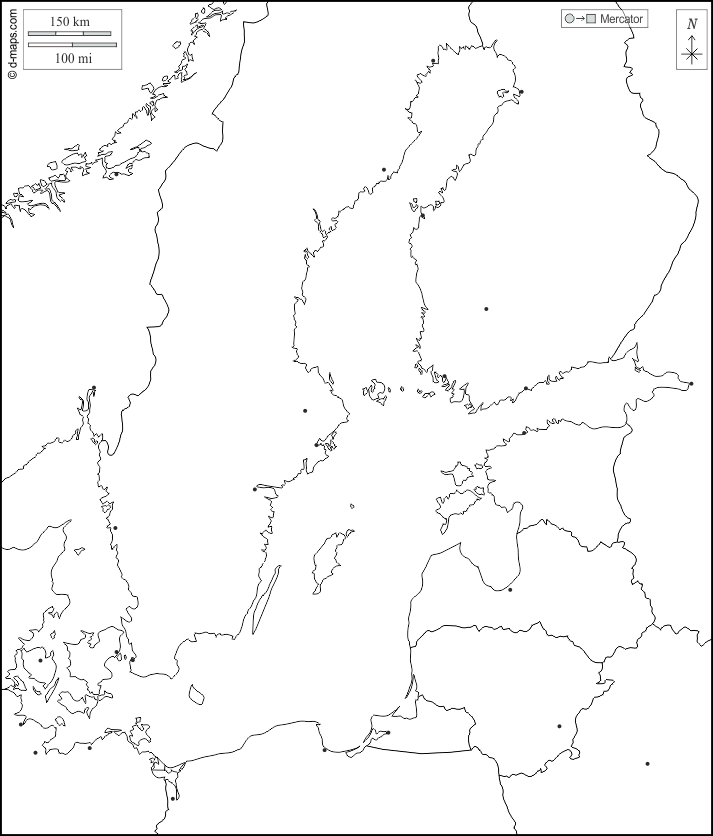 Порівняйте Балтійське і Чорне моряСформуйте 2 висновки, використовуючи таблицю (2 завдання).1)2)Охарактеризуйте типи берегів.Абразивний берег –  Акумулятивний берег – Лагунний берег – Скористайтеся інтернет-джерелами та дізнайтеся, які типи берегів характерні для узбережжя Чорного моря.Перерахуйте основні джерела забруднення моря.На узбережжі Литви позначте курортні міста і територію економічної діяльності.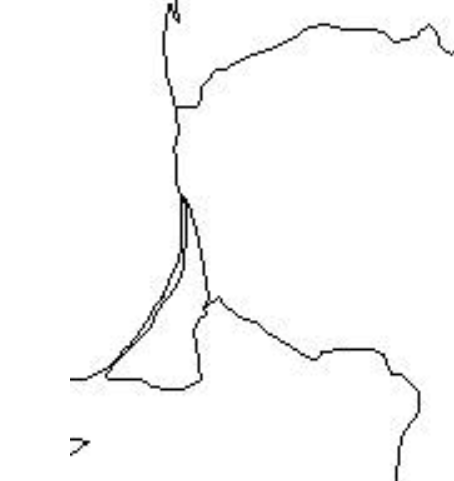 Поясніть, чому у Балтійському морі впроваджують квоти на риболовство.Поясніть особливості риболовства в чорному морі.Чому для вживання люди використовують міжпластові, а не поверхневі води?Де у Литві видобувають мінеральну воду?Використовуючи атлас, перерахуйте річки:Витоки яких знаходяться за межами Литви, а гирло – у Литві?Які річки протікають по кордону Литви і сусідніх країн?Назвіть 3 причини підняття рівня води в річках.1)2)3)Чому найвищий рівень води в річках Литви і України спостерігається на весні?Назвіть судноплавні річки Литви та України?Заповніть таблицю. Запишіть назви 10 найбільших озер кожної країни.Чому у Литві так багато озер льодовикового походження, а в Україні мало?Поясніть, як утворюються болота.Яке значення боліт?Позначте місця на картах Литви і України, в яких зосереджено скупчення боліт.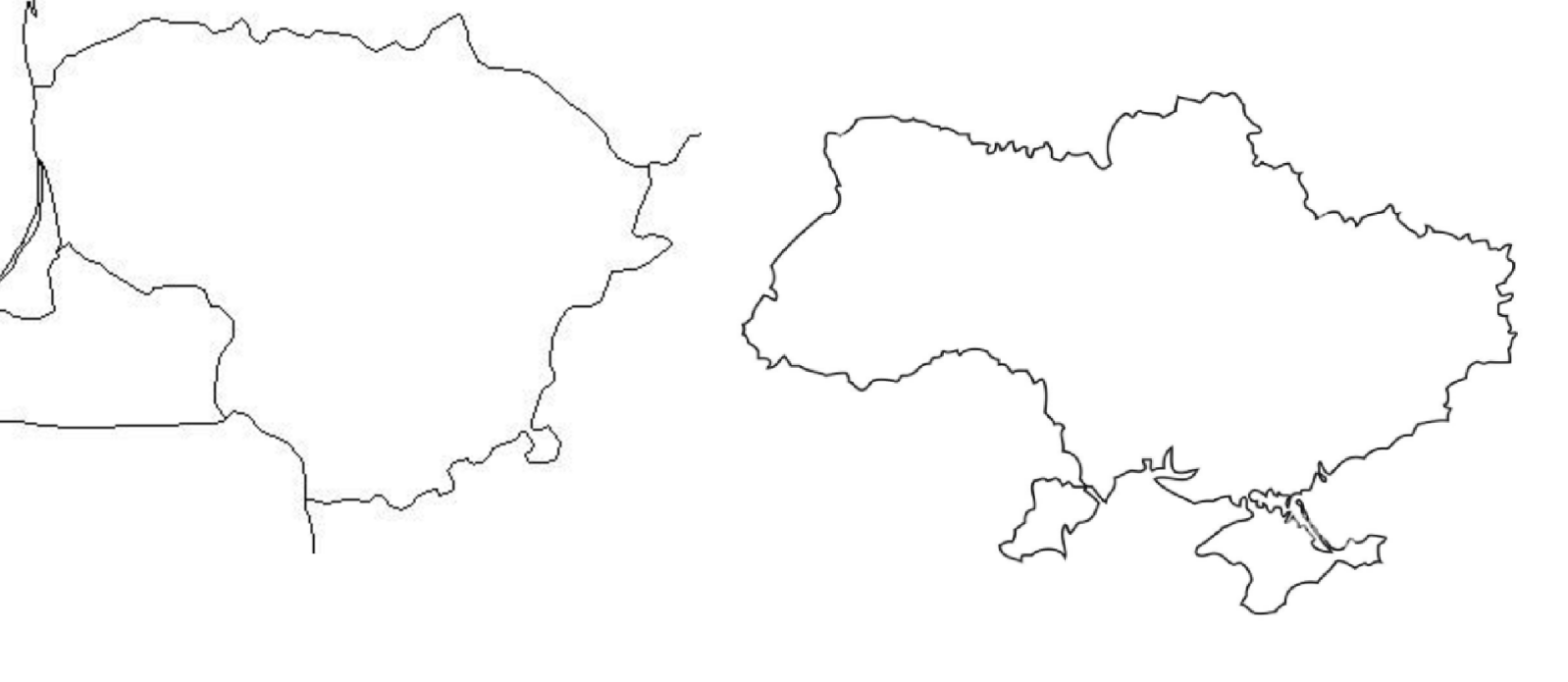 Балтійське мореЧорне мореПлощаПлоща басейнуСередня глибинаМаксимальна глибинаСередня солоністьСередня температура водиСкільки країн омиває?Найбільші островиНайбільші затокиВ ЛитвіВ УкраїніЛитваУкраїна1.2.3.4.5.6.7.8.9.10.